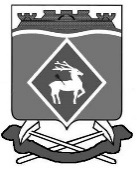 РОССИЙСКАЯ  ФЕДЕРАЦИЯРОСТОВСКАЯ ОБЛАСТЬМУНИЦИПАЛЬНОЕ ОБРАЗОВАНИЕ «БЕЛОКАЛИТВИНСКИЙ РАЙОН»АДМИНИСТРАЦИЯ БЕЛОКАЛИТВИНСКОГО РАЙОНА ПОСТАНОВЛЕНИЕ01.08.2016			                  № 1046                           г.  Белая КалитваО внесении изменений в постановление Администрации Белокалитвинского района    от  18.10.2013 № 1792В целях корректировки лимитов финансирования муниципальной программы Белокалитвинского района «Защита населения и территории от чрезвычайных ситуаций, обеспечение пожарной безопасности и безопасности людей на водных объектах» на 2016 год,ПОСТАНОВЛЯЮ:1. Внести в приложение № 1 к постановлению Администрации Белокалитвинского района от 18.10.2013 № 1792 «Об утверждении муниципальной  программы «Защита населения и территории от чрезвычайных ситуаций, обеспечение пожарной безопасности и безопасности людей на водных объектах» следующие изменения:1.1.  В паспорте муниципальной  программы «Защита населения и территории от чрезвычайных ситуаций, обеспечение пожарной безопасности и безопасности людей на водных объектах» в разделе ресурсное обеспечение муниципальной программы объем ассигнований местного бюджета программы изложить в новой редакции: «Объем ассигнований местного бюджета программы на период 2014-2020 годы  78 239,9 тыс. рублей, в том числе: 2016 год  –  12 784,6 тыс. рублей;  1.2. В разделе 4 Информация по ресурсному обеспечению муниципальной программы Белокалитвинского района «Защита населения и территории от чрезвычайных ситуаций, обеспечение пожарной безопасности и безопасности людей на водных объектах» объем ассигнований местного бюджета муниципальной программы на период 2014-2020 годы изложить в новой редакции:«Объем ассигнований местного бюджета муниципальной программы на период 2014-2020 годы 78 239,9 тыс. рублей, в том числе 2016 год – 12 784,6 тыс. рублей»;1.3. В разделе 8 Подпрограммы «Финансовое обеспечение муниципального казенного учреждения Белокалитвинского района «Управление ГО и ЧС» муниципальной программы в подразделе 8.1. паспорта подпрограммы «Финансовое обеспечение муниципального казенного учреждения Белокалитвинского района «Управления ГО и ЧС» «Защита населения и территории от чрезвычайных ситуаций, обеспечение пожарной безопасности и безопасности людей на водных объектах» в разделе ресурсное обеспечение подпрограммы объем ассигнований местного бюджета программы изложить в новой редакции: «Объем ассигнований местного бюджета программы на период 2014-2020 годы  71 489,4 тыс. рублей, в том числе: 2016 год  –  10 777,5 тыс. рублей»; 1.4. В раздел 9 подпрограмма «Защита населения от чрезвычайных ситуаций» муниципальной программы в подразделе 9.1.паспорта подпрограммы «Защита населения от чрезвычайных ситуаций» муниципальной программы в разделе ресурсное обеспечение подпрограммы объем ассигнований местного бюджета программы изложить в новой редакции:«Объем ассигнований местного бюджета программы на период 2014-2020 годы  3 479,2 тыс. рублей, в том числе: 2016 год  –  1783,7 тыс. рублей»; 1.5. В Приложение № 2 к муниципальной программе Белокалитвинского района «Защита населения и территории от чрезвычайных ситуаций, обеспечение пожарной безопасности и безопасности людей на водных объектах» «Расходы местного бюджета на реализацию муниципальной программы «Защита населения и территории от чрезвычайных ситуаций, обеспечение пожарной безопасности и безопасности людей на водных объектах» изложить в новой редакции:      2. Настоящее постановление вступает в силу после его официального опубликования.3. Контроль за выполнением постановления возложить на заместителя главы Администрации Белокалитвинского района по вопросам казачества, спорту, молодежи и делам ГО и ЧС  В.В. Самуйлика. Глава  района							О.А. МельниковаВерно:Управляющий   делами							Л.Г. ВасиленкоСтатусНаименование      
муниципальной программы, Ответственный  
исполнительКод бюджетной   
   классификации  Код бюджетной   
   классификации  Код бюджетной   
   классификации  Код бюджетной   
   классификации  Расходы  (тыс. руб.), годыРасходы  (тыс. руб.), годыРасходы  (тыс. руб.), годыРасходы  (тыс. руб.), годыРасходы  (тыс. руб.), годыРасходы  (тыс. руб.), годыРасходы  (тыс. руб.), годыСтатусНаименование      
муниципальной программы, Ответственный  
исполнительГРБСРзПрЦСРВРочередной 
финансовый год2014первый год    
планового 
периода2015второй  год    
планового 
периода201620172018201920201234567891011121314Муниципальная программа       Защита насе-ления и терри-тории от чрез-вычайных ситу-аций, обеспече-ние пожарной безопасности и безопасности людей на вод-ных объектахвсего в том числе--  --9857,610 711,012   784,611 025,711 287,011 287,011 287,0Муниципальная программа       Защита насе-ления и терри-тории от чрез-вычайных ситу-аций, обеспече-ние пожарной безопасности и безопасности людей на вод-ных объектахМКУ БК«УГО и ЧС»Подпрограмма «Финансовое обеспечение муниципального казенного учреждения Белокалитвинского района «Управления ГО и ЧС»МКУ БК«УГО и ЧС» ----9553,010 355,310777,510 136,710 222,310 222,310 222,3Основное мероприятие 1.1Расходы на выплаты по оплате труда работников, МКУ БК «УГО и ЧС»МКУ БК«УГО и ЧС»----8302,28979,28993,88855,79071,79071,79071,7Основное мероприятие 1.2Расходы на обеспечение деятельности МКУ БК «УГО и ЧС»МКУ БК«УГО и ЧС»----1250,81376,11783,71281,01150,61150,61150,6Подпрограмма «Защита населения от чрезвычайных ситуаций»МКУ БК«УГО и ЧС»----304,6329,6481,5459,1634,8634,8634,8Основное мероприятие 2.1Дооснащение современной  техникой, оборудованием, снаряжениемМКУ БК«УГО и ЧС»----259,9148,1248,0148,3324,0324,0324,0Основное мероприятие 2.2Улучшение материально-технической базы МКУ БК «УГО и ЧС»МКУ БК«УГО и ЧС»----44,7181,5233,5310,8310,8310,8310,8Подпрограмма «Создание системыобеспечения вызова экст-ренных опера-тивных службпо единому номеру «112» МКУ БК«УГО и ЧС»-----26,11525,6429,9429,9429,9429,9Основное мероприятие 3.1Расходы на выплаты по оплате труда операторов системы 112 МКУ БК «УГО и ЧС»МКУ БК«УГО и ЧС»-----26,11515,4429,9429,9429,9429,9Основное мероприятие 3.2Расходы на обеспечение деятельности системы 112МКУ БК«УГО и ЧС»------10,2----